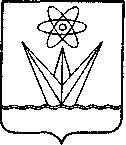  СОВЕТ ДЕПУТАТОВЗАКРЫТОГО АДМИНИСТРАТИВНО-ТЕРРИТОРИАЛЬНОГО ОБРАЗОВАНИЯ ГОРОДА ЗЕЛЕНОГОРСКА КРАСНОЯРСКОГО КРАЯРЕШЕНИЕ19.12.2019                                    г. Зеленогорск                                      № 16-71рОб утверждении промежуточного ликвидационного баланса Управления социальной защиты населения Администрации ЗАТО г. ЗеленогорскаВ соответствии с пунктом 2 статьи 63 Гражданского кодекса Российской Федерации, Федеральным законом от 06.10.2003 № 131-ФЗ «Об общих принципах организации местного самоуправления в Российской Федерации», решением Совета депутатов ЗАТО г. Зеленогорска от 29.08.2019 № 13-56р «О ликвидации Управления социальной защиты населения Администрации ЗАТО г. Зеленогорска», руководствуясь Уставом города Зеленогорска, Совет депутатов ЗАТО г. ЗеленогорскаРЕШИЛ:1. Утвердить промежуточный ликвидационный баланс Управления социальной защиты населения Администрации ЗАТО г. Зеленогорска согласно приложению к настоящему решению.	2. Настоящее решение вступает в силу в день, следующий за днем его опубликования в газете «Панорама». 3. Контроль за выполнением настоящего решения возложить на постоянную комиссию по местному самоуправлению и социальной политике.Промежуточный ликвидационный баланс Управления социальной защиты населения Администрации ЗАТО г. ЗеленогорскаЛиквидационная комиссия:Заместитель Главы ЗАТО г. Зеленогорска по вопросам социальной сферы, руководитель ликвидационной комиссии_______________________ Коваленко Л.В.                   (подпись)Руководитель Управления социальной защиты населения Администрации ЗАТО г. Зеленогорска,  заместитель руководителя ликвидационной комиссии_______________________ Стайнова В.С.                   (подпись)Члены комиссии:Начальник отдела планирования, учета и отчетности Управления социальной защиты населения Администрации ЗАТО г. Зеленогорска_______________________ Бунтина Т.С.                   (подпись)Начальник организационно-правового отдела Управления социальной защиты населения Администрации ЗАТО г. Зеленогорска_______________________ Коржова И.Е.                   (подпись)Главный специалист-юрисконсульт организационно-правового отдела Управления социальной защиты населения Администрации ЗАТО г. Зеленогорска_______________________ Архипова Т.В.                   (подпись)Главный специалист отдела планирования, учета и отчетности Управления социальной защиты населения Администрации ЗАТО г. Зеленогорска;_______________________ Зырянова С.В.                   (подпись)Руководитель Финансового управления Администрации ЗАТО г. Зеленогорска_______________________ Малышева Н.Г.                   (подпись)Главный специалист по кадрам отдела по правовой и кадровой работе Администрации ЗАТО г. Зеленогорска_______________________ Полковникова Е.А.                   (подпись)Председатель Территориальной профсоюзной организации ГПУО г. Зеленогорска _______________________ Шатунова Т.Я.Глава ЗАТО г. Зеленогорска	____________ М.В. СперанскийПредседатель Совета депутатов ЗАТО г. Зеленогорска________________В.В. ТерентьевПредседатель Совета депутатов ЗАТО г. Зеленогорска________________В.В. ТерентьевПриложениек решению Совета депутатов ЗАТО г. Зеленогорска  от 19.12.2019 № 16-71р                   (подпись)